В соответствии с Федеральными законами от 6 октября 2003 г. «Об общих принципах организации местного самоуправления в Российской Федерации», «О физической культуре и спорте в Российской Федерации» от 4 декабря 2007 года № 329-ФЗ, и в целях обеспечения условий для развития массовой физической культуры и спорта на территории муниципального района «Печора» администрация ПОСТАНОВЛЯЕТ:1. Утвердить порядок, требования к формированию и утверждению календарного плана официальных физкультурных мероприятий и спортивных мероприятий МР «Печора» (далее - КП) (приложение).2. Настоящее постановление вступает в силу с момента подписания и подлежит размещению на официальном сайте администрации муниципального района «Печора».3. Контроль за исполнением настоящего постановления возложить на заместителя главы администрации И.А. Шахову. Глава администрации	                                                                            А.М. Соснора Приложениек постановлениюадминистрации МР «Печора»                                                               от «        » декабря 2015 г. №Порядок, требования к формированию и утверждению единого календарного плана официальных физкультурных мероприятий и спортивных мероприятий муниципального района «Печора»1. Общие положения1.1. Настоящий Порядок регламентирует порядок, требования к формированию и утверждению Календарного плана официальных физкультурных мероприятий и спортивных мероприятий МР «Печора» (далее - КП).1.2. КП представляет собой документ с перечнем официальных физкультурных мероприятий и спортивных мероприятий (далее - соревнования).1.3.     В КП включаются соревнования, способствующие:- развитию физической культуры и спорта в МР «Печора» и Республике Коми; - решению задач по подготовке спортивных сборных команд МР «Печора» по видам спорта к участию в республиканских соревнованиях, во всероссийских соревнованиях и международных соревнованиях;- решению задач по подготовке спортсменов МР «Печора» в составах спортивных сборных команд Республики Коми по видам спорта к участию во всероссийских соревнованиях;1.4.  В КП включаются соревнования, на основании предложений:-  Управления образования МР «Печора»;-  Отдела по физкультуре и спорту администрации МР «Печора» (далее - Отдел по ФиС);-  Физкультурно-спортивных объединений и организаций;-  Спортивных федераций по видам спорта;-  ОМСУ поселений.1.5. Отдел по ФиС оставляет за собой право определить организатора, ответственного за проведение соревнований, включенных в КП.1.6. Включение в КП республиканских, всероссийских соревнований, являющихся этапами подготовки для членов спортивных сборных команд МР «Печора» по видам спорта, осуществляется на основании календарей соревнований республиканских, всероссийских спортивных объединений.1.7. В случае изменения в течение года сроков и мест проведения соревнований, Отдел по ФиС оставляет за собой право в течение года вносить изменения и дополнения в КП на основании представленных предложений заинтересованными сторонами.1.8. Положения о проведении соревнований, включенных в КП,  разрабатываются в соответствии с Общими требованиями к разработке и составлению положений о республиканских и  муниципальных физкультурных мероприятиях и спортивных соревнованиях и  утверждаются  распоряжением администрации МР «Печора» (приложение 1).1.9. В КП включаются соревнования, финансируемые, как за счет средств бюджета МР «Печора» так и за счет других источников.1.10. Условия финансирования из средств бюджета МР «Печора» соревнований, включенных в КП, устанавливаются в рамках выделенных объемов финансирования и определяются действующим порядком финансирования соревнований.2. Структура КПКалендарный план включает следующие разделы:1 раздел. Массовые физкультурные мероприятия;2 раздел. Комплексные спортивные мероприятия;3 раздел. Спортивные мероприятия и физкультурные мероприятия среди инвалидов;4 раздел. Республиканские физкультурные мероприятия и спортивные мероприятия, проводимые на территории МР «Печора»;5 раздел. Спортивные мероприятия, по видам спорта, отвечающие требованиям Единой всероссийской спортивной классификации, проводимые на территории МО МР «Печора»;6 раздел. Участие спортивных сборных команд МР «Печора» по видам спорта в международных, во всероссийских и республиканских спортивных мероприятиях.3. Требования к формированию и утверждению КППорядок утверждения КП предусматривает следующие процедуры:3.1. Отдел по ФиС производит сбор поступившей в Администрацию информации от заинтересованных организаций и ведомств. Предложения по включению соревнований в КП, согласно, установленной формы (приложение 3) представляются заинтересованными организациями в отдел по ФиС с сопроводительным письмом за подписью руководителя организации.3.2. Срок предоставления заявок для включения официальных спортивных и спортивно-массовых мероприятий, а также иных мероприятий в КП - не позднее 15 октября года, предшествующего планируемому.3.3. Принятые заявки в течение 10 календарных дней анализируются специалистами Отдела по ФиС на предмет полноты и правильности оформления документов, достоверности предоставленных сведений.3.4. Отдел по ФиС срок до 15 ноября готовит проект КП и согласовывает его со всеми заинтересованными организациями и ведомствами.3.5. КП утверждается распоряжением администрации МР «Печора».3.6. Мероприятия не включаются в КП в следующих случаях:3.6.1  представление документов, не соответствующих главе 3 Порядка, или с нарушением срока их подачи, установленного пунктом 3.2. настоящего Порядка;3.6.2  несоответствие заявляемого мероприятия требованиям Порядка.4. Исключение официальных спортивных и спортивно-массовых мероприятий, а также иных мероприятий из Календарного плана4.1. Физкультурное мероприятие, спортивное мероприятие исключается из КП в следующих случаях:	4.1.1 исключение вида спорта, спортивной дисциплины из Всероссийского реестра видов спорта - для спортивных мероприятий;	4.1.2 отзыв государственной аккредитации у спортивной федерации - для физкультурных мероприятий и спортивных мероприятий, проводимых аккредитованными спортивными федерациями;	4.1.3  непредставления в Отдел по ФиС положения об официальном спортивном и спортивно-массовом мероприятий, а также ином мероприятий за 30 дней до даты его проведения, утверждаемого распоряжением администрации МР «Печора»;	4.1.4  добровольного отказа от проведения мероприятия организации, если иной организатор данного мероприятия не определен в соответствии с законодательством Российской Федерации.	4.2. Исключение официальных спортивных и спортивно-массовых мероприятий, а также иных мероприятий из КП осуществляется в следующие сроки:	4.2.1 в течение 10 календарных дней со дня поступления в Отдел ФиС официальной информации о возникновении обстоятельств, указанных в подпункте «4.1.1», «4.1.2», «4.1.3»  пункта 4.1 настоящего Порядка; 	4.2.2 в течение 10 календарных дней со дня поступления в Отдел ФиС официального уведомления органа или организации, указанных в пункте 3.2 настоящего Порядка, об отказе от проведения мероприятия.	4.3. Исключение официальных спортивных и спортивно-массовых мероприятий, а также иных мероприятий из КП утверждается распоряжением администрации МР «Печора».__________________________________Приложение 1к Порядку, требованиям к формированию и утверждению единого календарного плана официальных физкультурных мероприятий и спортивных мероприятий района «Печора» Общие требования к разработке и утверждениюположений (регламентов) о соревнованияхПоложениео ________________________________(наименование соревнований)1. Цели и задачи- популяризация вида спорта;- повышение спортивного мастерства спортсменов;- комплектование сборной команды МР «Печора» по виду спорта для участия в республиканских соревнованиях, соревнованиях Северо-Западного федерального округа, Российских соревнованиях (наименование соревнований), другое.2. Сроки и место проведенияСоревнования проводятся с _______________ по ________________ 20__ г. вспортивном зале по адресу: _______________________________________________.Мандатная комиссия работает (место, дата, время проведения). Совещание судейской коллегии и представителей команд состоится (дата, время, место проведения). Начало соревнований (дата, время), торжественное открытие (дата, время).3. Руководство проведением соревнованийОбщее руководство подготовкой и проведением соревнований осуществляется Отделом по физкультуре и спорту администрации МР «Печора», (учредителем соревнований).Непосредственное проведение соревнований возлагается на федерацию по виду спорта и главную судейскую коллегию. Главный судья соревнований - (Ф.И.О.).4. Участники соревнованийК участию в соревнованиях допускаются спортсмены (возраст, года рождения, весовые категории и др.), имеющие соответствующую подготовку и допуск врача.5. Обеспечение безопасности участников и зрителейЗа обеспечение безопасности участников и зрителей ответственность несет главный судья соревнований, главная судейская коллегия, тренеры и представители команд. Главному судье соревнований подготовить акт готовности спортсооружения для проведения соревнований.В целях обеспечения безопасности зрителей и участников соревнований спортивные соревнования разрешается проводить только на спортивных сооружениях, принятых к эксплуатации комиссиями и при условии наличия актов технического обследования готовности спортивного сооружения к проведению мероприятия, в соответствии с "Положением о мерах по обеспечению общественного порядка и безопасности, а также эвакуации и оповещения участников и зрителей при проведении массовых спортивных мероприятий".6. Определение победителейПобедители и призеры в каждом виде программы по виду спорта, в каждой возрастной группе определяются в соответствии с Правилами соревнований по виду спорта. Командный зачет  определяется по следующим критериям (количество лучших результатов, по таблице очков и пр.).7. НаграждениеУчастники, занявшие призовые места (1, 2, 3) во всех возрастных группах в каждом виде программы награждаются грамотами и медалями (призами). Команды, занявшие призовые места (1, 2, 3), в командном зачете награждаются дипломами (Кубками).8. ФинансированиеРасходы по организации  и проведению соревнований, оплате работы судейской коллегии и обслуживающего персонала, награждению победителей и призеров соревнований - за счет (учредителя соревнований или другое).Расходы по командированию участников соревнований (питание, проживание, проезд) - за счет командирующих организаций.9. ЗаявкиПредварительные заявки подаются в главную судейскую коллегию (проводящую  организацию) за две недели до соревнований. Именные заявки в установленной форме, заверенные врачом, подаются в мандатную комиссию.При заявке в Мандатную комиссию предоставляются следующие документы:- заявочный лист;- паспорт (с регистрацией о проживании по месту жительства в муниципальном образовании, за которое выступает спортсмен);- страховой полис от несчастного случая на каждого спортсмена.Команды (спортсмены), не подтвердившие участие к указанному сроку к соревнованиям не допускаются.Справки по телефону: (номера телефонов организаторов).Данное положение является официальным вызовом на соревнования________________________________________Приложение 2к Порядку, требованиям к формированию и утверждению единого календарного плана официальных физкультурных мероприятий и спортивных мероприятий муниципального района «Печора» Предложениядля включения официальных физкультурных мероприятий и спортивных мероприятий муниципального района «Печора»на __________ год    Подпись руководителя организации: ___________/________________________/                              М.п.                              (подпись)                 (расшифровка подписи)____________________________________________Лист согласованияпостановления администрации «О порядке формирования, требованиях и утверждении календарного плана официальных физкультурных мероприятий и спортивных мероприятий МР «Печора»Лист рассылкипостановления администрации от  «       »  декабря  №         «О порядке формирования, требованиях и утверждении календарного плана официальных физкультурных мероприятий и спортивных мероприятий МР «Печора»  попопопоАДМИНИСТРАЦИЯМУНИЦИПАЛЬНОГО РАЙОНА«ПЕЧОРА»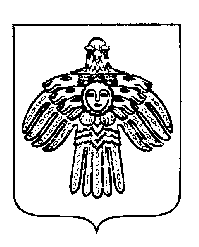 «ПЕЧОРА»МУНИЦИПАЛЬНÖЙ РАЙОНСААДМИНИСТРАЦИЯ ПОСТАНОВЛЕНИЕТШÖКТÖМПОСТАНОВЛЕНИЕТШÖКТÖМПОСТАНОВЛЕНИЕТШÖКТÖМ« 31  » декабря 2015 г.г. Печора,  Республика Коми		                   № 1551	                                               О порядке формирования, требованиях и утверждении календарного плана официальных физкультурных мероприятий и спортивных мероприятий МР «Печора»№п/пНаименованиемероприятияВозрастнаягруппаСрокипроведенияМесто проведенияПримечание№ п/пФ.И.О.ДолжностьДатаПодписьШахова И.А.заместитель главы администрацииИнициатор проектаМаточкина В.Г., 73620зав. отделом по физкультуре и спортуГамлий О.С.зав. отделом правовой и кадровой работы1дело2отдел по физкультуре и спорту